4. USTVARJALNO UMETNIŠKI BIENALE – LAND ARTORGANIZATOR: Kulturno društvo Ambrus, Ambrus 56, 1303 Zagradec, SlovenijaKRAJ IZVEDBE: Domačija Baša, Kal 16, 1303 Zagradec, SlovenijaKDAJ: 17. junij 2023, delavnica bo potekala od 13. ure dalje, v vsakem vremenu. PRIJAVE na: marjeta.basa@gmail.com, GSM 041 938 558 do 15. junija 2023Udeležba bo za sodelujoče brezplačna. LAND ART ali ZEMELJSKA UMETNOST  je izraz za ustvarjanje z naravi, kjer stvaritve v naravi tudi ostanejo.Za vse pripomočke in orodje bo poskrbel organizator. Vaša skrb je samo dobra volja, delovne rokavice (če jih imate) ter primerna oblačila in obutev glede na letni čas in napovedano vremensko napoved.Ker bomo letos  ustvarjali inštalacije iz keramičnih črepinj, odsluženih krožnikov, skodelic….., je zaželeno (ni pa pogoj), da kaj od tega prinesete s seboj, namesto da zavržete v smeti. Odsluženim stvarem bomo dali novo podobo.Po končanem delu bomo pospravili orodje in zaključili dan ob prijetnem druženju.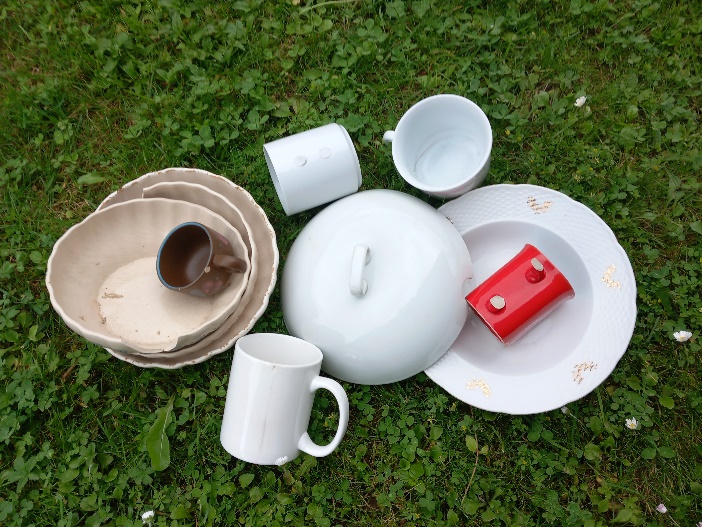 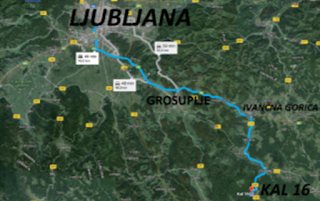 